La 3e Journée du Collectif AU13 février 2020Bilan de l’événementCréditsCoordinationElsa Lavigne – Directrice Générale, AlterGoRédactionMarilou Ayotte – Conseillère en mobilisation, Accessibilité universelle en loisir, AlterGoVincent P. Lefebvre – Directeur, Accessibilité universelle en loisir, AlterGoContribution au contenuLes participants de la 3e journée du Collectif Accessibilité UniverselleJoanie Laroche, Conseillère stratégique, DynamoRaphaëlle Rinfret-Pilon – Conseillère stratégique, DynamoCe document a été conçu en respectant les principes d’accessibilité universelle des outils de communication.Ce projet a été réalisé grâce à la collaboration de Centraide du Grand-Montréal, de la Ville de Montréal et de l’Office des personnes handicapées du Québec. 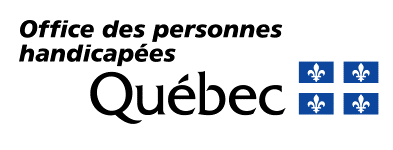 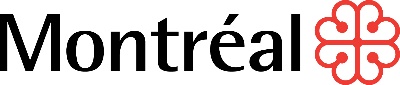 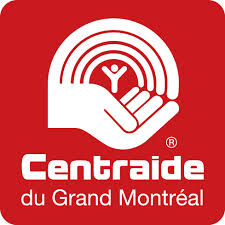 Table des matièresCrédits	2Table des matières	3Mise en contexte	4L’historique de la démarche	4La 3e Journée du Collectif AU	6Lieu et date	6Les participants	6Les objectifs	6La programmation	7Les résultats de la journée	8Présentation: Précisons les objectifs du Collectif AU	8Atelier 1 : Adoptons une entente de collaboration	9Ateliers 2 et 3 : Définissons et structurons les stratégies à mettre en place	10Atelier 4 : Imageons le Collectif AU	11Retour sur l’évaluation de l’événement	12Sommaire des éléments mentionnés par les participants sur le contenu et la logistique de l’événement	12Table des matières des annexes	13Mise en contexte  Le Collectif Accessibilité Universelle (AU) est un espace collaboratif réunissant des acteurs qui travaillent à atteindre l’accessibilité universelle à l’échelle du grand Montréal. Cet incubateur d’innovation sociale permet à ses membres d’amplifier l’impact de leurs actions, en tirant profit de l’intelligence collective, et en bénéficiant d’une diversité de ressources et d’expertises. Adhérer au Collectif AU, c’est s’engager dans un mouvement mobilisateur qui vise à ce que l’accessibilité universelle soit.L’historique de la démarcheLa dernière année, qui a débuté en grand avec l’organisation du GO – Pour un Grand Montréal accessible – en février 2019, a permis d’entamer des réflexions en profondeur sur les actions à mettre en place pour atteindre l’accessibilité universelle dans le Grand Montréal. Le constat qui a mené à ces réflexions est que si les acteurs sont nombreux à promouvoir l’AU, le message est diffus et les ressources qui sont disponibles pour le porter sont rares.Un souhait partagé : sensibilisation et message communLes nombreuses discussions ayant eu lieu lors des 2 précédentes journées de rencontre du Collectif ont permis d’explorer plusieurs méthodes de travail. Ces discussions ont abouti à un souhait commun, celui de travailler sur des actions collectives, transversales et multisectorielles, telles que la sensibilisation de la société et la diffusion d’un message commun.Le but de cette 3e journée du Collectif était donc de préciser ces objectifs pour la démarche, de définir des stratégies et un échéancier pour y arriver, et de déterminer les implications possibles pour les participants au projet.Cap sur les élections municipales 2021Afin de concrétiser les souhaits du Collectif AU, les participants se sont entendus sur une échéance à court terme pour opérationnaliser les objectifs de sensibilisation et de message commun : les élections municipales de 2021.À partir de maintenant, il s’agira de mettre en place des groupes de travail, sur des thématiques telles que les représentations publiques, la promotion ou l’élaboration d’un manifeste commun, afin d’établir un plan d’action collectif qui amènera les organisations à travailler de concert vers un objectif commun : celui de faire de l’accessibilité universelle un enjeu public lors des prochaines élections municipales.En effet, lors du GO – Pour un Grand Montréal accessible de février 2019, un sondage avait permis de déterminer que seulement 15% des Québécois avaient entendu parler d’accessibilité universelle dans les derniers mois. L’évènement avait permis de faire connaître les résultats de ce sondage au grand public, par l’intermédiaire des médias, et aux élus qui y étaient invités.Cette stratégie d’action choisie par le Collectif permettra ainsi de poser des actions concrètes afin de sensibiliser la société à l’importance de l’accessibilité universelle. Elle culminera en octobre 2021, par l’organisation de la 2e édition du GO – pour un Grand Montréal accessible, en plein cœur de la campagne électorale municipale. Cet évènement permettra de faire rayonner les messages du Collectif auprès du grand public mais surtout des élus.La 3e Journée du Collectif AULieu et date La Factry, école des sciences de la créativité, 1111 Rue Saint-Antoine Ouest, Montréal, QCJeudi 13 février 2020, de 8h30 à 16h00Les participantsL’événement a rassemblé un total de 35 personnes provenant de 28 organisations de milieux variés: Milieu communautaire et OSBLMilieu de la santéMilieu municipalMilieu de l’éducationVoir l’annexe A pour la liste complète des participants. L’organisme Dynamo, a contribué au succès de l’événement en participant à l’élaboration du contenu et à l’animation des ateliers participatifs de la journée et en participant aux ateliers collaboratifs. Les objectifsL’événement comportait 3 objectifs distincts afin d’élaborer une stratégie commune en vue des élections municipales 2021.Préciser les objectifs de la démarcheDéfinir les stratégies et l’échéancier pour atteindre les objectifsDéterminer les implications possibles des acteurs La programmation8h30	Ouverture des portes9h00	Mot de bienvenueEntamons la journée en adoptant une posture favorable aux travaux collaboratifs. 9h25	Atelier 1 : Adoptons une entente de collaborationPoursuivons les travaux entamés le 15 octobre dernier, et concevons notre entente sur les méthodes et les réflexes à adopter pour bien travailler ensemble. 9h55	Présentation : Précisons les objectifs du Collectif AUDécouvrons la nouvelle orientation du Collectif AU en vue des élections municipales 2021.10h25	Pause10h40	Atelier 2 : Définissons les stratégies à mettre en place 	Identifions les chantiers à travailler pour atteindre nos objectifs.11h45 	Dîner réseautage13h15  	Atelier 3 : Structurons les actions à entreprendre	Établissons les priorités et organisons nos méthodes de travail collaboratives.14h25 	Pause14h45  	Atelier 4 : Imageons le Collectif AUDans un atelier d’idéation, laissons libre cours à notre créativité pour commencer à définir une image de marque rassembleuse pour la démarche.  15h50  	ConclusionLes résultats de la journéePrésentation: Précisons les objectifs du Collectif AURetour sur les consultations réalisées de novembre 2019 à janvier 2020Discussions sur les enjeux rencontrés dans la démarcheDébats et échanges avec les membres du Collectif AUUne nouvelle stratégie s’est dessinée au fil des discussionsPrésentation des objectifs de la nouvelle stratégie :Objectif 1 : Travailler ensemble à faire rayonner l’AULors du GO 2019, un sondage a révélé que seulement 15% du grand public avait entendu parler d’accessibilité universelle au cours des derniers mois;Une grande quantité d’organisation font déjà des activités de sensibilisation.Objectif 2 : Travailler ensemble à définir un manifeste communPour faire rayonner l’AU efficacement, il faut s’entendre sur des messages qui illustrent le concept et des demandes qui seront formulées collectivement;Pour renforcer l’approche collective, il faut concevoir une image commune qui représente le collectif.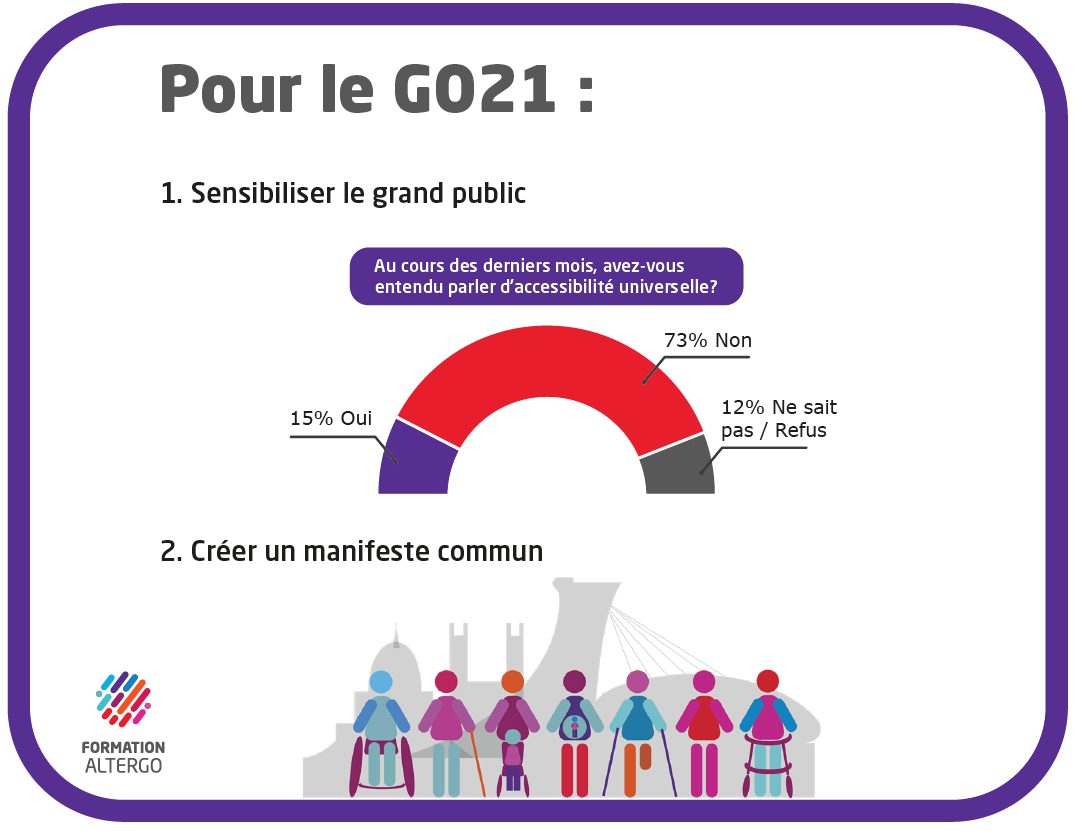 Atelier 1 : Adoptons une entente de collaboration Objectif de l’atelier:Déterminer comment nous allons travailler ensemble au sein du Collectif AUDéfinir les méthodes concrètes de fonctionnement des travaux collectifs Déroulement de l’activité:Lors de la 2e Journée du Collectif AU, les participants ont défini des principes pour guider les travaux communs et encourager l’adoption d’une posture collaborative (la liste des 19 principes se trouve à l’annexe B). Dans le cadre de cet atelier, les participants se sont inspirés de ces 19 principes pour définir des modalités de fonctionnement qu’il faudra par la suite insérer dans la planification des travaux du Collectif AU. Pour ce faire, les participants ont transformé les principes en valeurs, exprimé ce que ces valeurs signifiaient pour eux afin de concrétiser davantage les attitudes à adopter puis, déterminé les modalités de fonctionnement. Pour toutes les données de cet atelier, voir l’annexe C.Résultats de l’activité collaborative :Les valeurs du Collectif AU avec quelques modalités de fonctionnement qui en découlent:Communication Établir un système de communication entre les acteurs. Profiter des Journées du Collectif AU pour présenter et valider le travail des groupes de travail.Collaboration, complémentaritéÊtre ouverts à partager nos expertisesRespect, ouverture, inclusion, diversitéAssurer la diversité des personnes impliquées sur chaque groupe de travailPrioriser la parole des personnes qui vivent des obstacles au quotidienRespecter le tour de parole et l’écoute de chacunEngagement solidaire, responsabilité, collaborationRespecter ses engagements et définir ses limitesAvoir un responsable par comité : rapporter, coordonner, animer Créer un comité aviseur, décideurAteliers 2 et 3 : Définissons et structurons les stratégies à mettre en place Objectifs des séances :Définir les grandes stratégies pour atteindre les objectifs communsDéterminer les actions à réaliser pour chacune des stratégiesClarifier les différentes implications possiblesDéroulement de l’activité :En tenant compte des éléments incontournables, tels que les journées du Collectif AU et la semaine québécoise des personnes handicapées, les participants ont proposé des actions qui permettraient l’atteinte des objectifs communs. Par la suite, ces idées ont été placées sur une ligne du temps afin de créer une vue d’ensemble des différentes stratégies à mettre en place parallèlement. Toutes ces actions se retrouvent à l’annexe D. Durant l’heure du diner, les animatrices de Dynamo, accompagné de 3 participants à la journée ainsi qu’une employée d’AlterGo ont proposé 5 grandes thématiques rassemblant les différentes actions proposées : Ambassadeurs et alliés Représentations publiques Financement Campagnes de promotion Manifeste commun Dans un 3e atelier, des sous-groupes ont travaillé sur l’élaboration des groupes de travail pour les différentes thématiques. À partir des actions suggérées lors de l’atelier 2, les équipes ont défini les mandats et les livrables pour chaque groupe de travail. De plus, ils ont suggéré une date de mise en fonction pour celui-ci ainsi que le nombre et la fréquence des rencontres. Pour voir les données brutes de l’atelier, veuillez consulter l’annexe E. Après un retour en grand groupe, l’ensemble des acteurs a eu la possibilité de commenter et suggérer d’autres éléments pour bonifier les idées des groupes de travail auxquels ils n’avaient pas contribué. Ainsi, le travail de chaque équipe a été enrichi par l’intelligence collective.Atelier 4 : Imageons le Collectif AUObjectifs de la séance :Imager un logo et un slogan pour le Collectif AUPartager l’inspiration collective à un futur graphisteDéroulement de l’activité :Dans ce dernier atelier, les participants ont travaillé ensemble pour créer des planches d’inspiration pour le futur logo du Collectif AU et son slogan. Une planche d’inspiration est un assemblage de visuels, d’images, de couleurs, de mots et de textes qui permet d’exprimer un style souhaité pour un projet graphique. Cette activité a laissé place à la créativité des personnes présentes pour qu’ils produisent 4 belles œuvres d’art! Voir l’annexe F pour visualiser les photos des planches d’inspiration et les citations des présentations du travail créatif de chaque groupe. Retour sur l’évaluation de l’événementSommaire des éléments mentionnés par les participants sur le contenu et la logistique de l’événementOrganisation de la journéeLes participants s’entendent pour dire que le déroulement de la journée était bien organisé et apprécié;La démarche et les objectifs sont maintenant plus structurés, plus simples, plus concrets et constructifs;La salle manquait d’éclairage à certains endroits;Il a été mentionné que le lieu était plus ou moins accessible dû à l’écho dans la salle ce qui nuisait au travail en sous-groupes et au manque de préposés pour aider les personnes à se servir pour le repas et pour aller aux toilettes.Animation des ateliersTrès dynamique et fluide;Explications claires et structurées;Il a été suggéré de planifier plus de temps pour compléter les différents exercices des ateliers;Il a été proposé d’ajouter un peu plus de dynamisme au courant de la journée avec des activités de type brise-glace;Un encadrement des échanges serait à prévoir pour les ateliers de réflexions de groupes.L’activité la plus pertinente selon l’ensemble des acteurs présentsL’atelier 3 : Coconstruire les différents comités du Collectif AU.Table des matières des annexesAnnexe A – Liste des participantsAnnexe B – Les principes du Collectif AUOuverture Inclusion, intégration et implication de tous les partenairesCommunication claire des besoins et des attentesLa complémentarité (L’expertise de chaque acteur/autonomie)La solidarité (focus sur l’objectif)Avoir un objectif clair et partagerRespect, empathie, écouteOuverture à l’autreDéfinir les rôles et valoriser les contributions de chacunAccepter de prendre le temps de s’approprier le processus (CQFD! Quod Frat Demonstratum)Clarté des besoins, attentes, intentionsCommunication (échéancier, responsabilités, rôles)Ouverture à la vision de chacun (complémentarité)Entraide (complémentarité)Communication (adapter les outils, franchise, clarté)OuvertureAttentes verbalisées au début du processusVolonté à contribuer pleinement au projet (au meilleur de ses possibilités)Acteurs-clés (trop de gens = trop de risque de s’éparpiller) Annexe C : Données de l’atelier 1 : Adoptons une entente de collaboration1ère étape : Les valeurs CollaborationCommunicationCommunication claire (objectifs)ComplémentaritéDiversitéEngagement solidaireInclusionIntégration Implication des partenaires multisectorielsLangage communOuverturePartageRespectResponsabilitéSolidaritéEn résuméCommunicationCollaboration, ComplémentaritéRespect, ouverture, inclusion, diversitéEngagement solidaireResponsabilité, Collaboration2e étape : Qu’est-ce que cela signifie pour vous? Communication : Définir les besoins et les attentes de chacun – respect des autres et des limites de chacun. Réaliste, simple, mesurable et planifiable Message simple, compréhension pour tous – définition communeMessage clair – outils accessibles – changement paradigme (positif!) – partage d’infos et d’idées – vision commune – ténacité (aller jusqu’au bout, ne pas lâcher) – promotion – éducation – revendication accompagnée d’un plan d’action – écoute/partage – échange d’infos et d’idéesResponsabilisation, collaboration :Définir les rôles – respect des autres et des limites de chacunEntraide, partage, mise en commun – respect des autres des limites de chacunEngagement solidaire : Responsabilité – implication Complémentarité :Travailler ensemble dans un but commun – respecter les limites de chacunDécloisonnement Mise en commun de nos expertisesRespect, ouverture, inclusion, diversitéRespect : inclusion sociale – voir la valeur de chaque personneRespect : Écoute – ouverture - empathie – inclusion – « Safe place to land » (espace sécuritaire de partage)Ouverture : participation de tous – reconnaissance des expertises de chacun – vision large – bienveillanceInclusion sociale – voir la valeur de chaque personneInclusion : tenir compte des particularités des partenaires, créer des ponts avec des partenaires régionaux. Inclusion : domaines multiples (social, physique, apprentissage, logement), empathie, tous.Diversité : expertise, enjeux, besoins, milieux, mission, approches, complémentarités.3e étape : Les modalités de fonctionnementCommunication : InfolettreDéfinir un mode de communication pour le CAU : courriels?, Slack?, Infolettre?Médias spécialisés – commanditesCalendrier de projets : structurer, prioriserAvoir un chargé de projetPlateforme de partage universellement accessible (Google Drive)Document de travail accessible à tous à distance pour informer du processusOutil de suivi des tâches permettant à chacun d’en choisir/se les approprierRésumés mensuels : de chaque comité, max 1 page, envoyés à tousDiversité/inclusion :Diversité des personnes impliqués : limitations, ville/privé, aînés, communautés culturelles, famillesS’assurer que chaque comité ait un représentant de chaque milieu chaque déficienceActeurs externes sur les comités?Augmenter le nombre de personnes handicapées dans le CollectifMobiliser des influenceurs qui ont une limitationRespecter le tour de parole et l’écoute de chacunPrioriser les voix/la parole des personnes qui vivent des obstacles au quotidienReprésentativité dans les comités, diversitéFlexibilité dans les attentes : faire preuve d’ingéniosité, accepter de se rassembler sur l’intérêt communAdapter les rencontres selon les réalités de chacun.e (format, durée, lieu, etc.)StructurePréciser un cadre de fonctionnement : objectifs stratégiques clairs et ciblésÉtablir une forme de leadershipChapeau du Collectif AU? Comité aviseur, décideurJournée du CAU = mise au point sur les comités (qui rapport?, qui organise)Chef de comité : faire relance, communiquer aux autres comités1 porteur/responsable par comité : rapporter, coordonner, animer Les Journées du Collectif AU : points de validation communs (présenter les réflexions et les valider)Présentation du travail des comités en grand groupe.Organiser des rencontres ponctuelles avec des porte-paroles de chaque comitéSupport logistique requisVote : tous les membres du Collectif AU S’appuyer sur ce qui existe déjàBoîte à suggestionsPrendre le temps de bien faire les chosesCollaboration, responsabilitéEngagement sur les comités doit être sérieux. Formalisé? CA-DGRespecter ses engagements et définir ses limites (et les respecter)S’engager = engager son réseauOuvertureOuverture à partager nos expertisesAnnexe D – Données de l’atelier 2 : Définissons les stratégies à mettre en placeThématique : Ambassadeurs et alliés Mandat : S’associer à des collaborateurs (bons partenaires ou bon moment) déjà en place qui prônent une meilleure qualité de vie. Ex : journée santé-publique, journée des personnes âgées, institut du Nouveau-Monde, Journée sur l’accessibilité, association sportives et récréativesRésultats : Impact plus percutant et diversifié Date de réalisation : Dès avril 2020Le comité qui devrait y travailler : Recherche de partenaires au sein des membres et partenaires d’AlterGo et autres.Mandat : Trouver un ou des porte-parole(s) / ambassadeursRésultats : Qu’il soit identifié à notre messageVisibilité / notoriétéPeut être circonscrit dans le temps / quelques moisDate de réalisation : Avant févier 2021Le comité qui devrait y travailler : Relation publiqueMandat : Trouver un, deux porte-parole(s)Résultats : Visibilité dans les médiasDate de réalisation : Juin 2021Le comité qui devrait y travailler : Comité promotionMandat : État des lieux de l’accessibilité actuelleRésultats : Mieux savoir où on en estFacilité l’impact ciblé (programmes spécifiques à la réalité)Sensibilisation 1.0Mandat : Identifier des élus alliés qui ont un handicapRésultats : Avoir des ambassadeursDate de réalisation :Pendant la campagne : candidats. Avant : pour élus. Attention à ce qu’ils poussent cela à leur profitThématique : Représentations publiques Mandat : Présence à la villeRésultats : Calendrier des réunions/événementsDiviser la tâche de représentation entre les membresDate de réalisation : En continu	Mandat : Débat électoral avec mise en situation de handicap - élusRésultats : Prise de parole dans les conseils municipaux + largeDate de réalisation : Pendant la campagne Le comité qui devrait y travailler : Actions sociales, Élections, Sensibilisation aux décideursThématique : FinancementMandat : Mise sur pied d’un comité de financementRésultats : Avoir des fonds nécessaires pour réaliser une bonne campagne de communication et des sondages pour vérifier l’efficacité de la campagne de communication.Date de réalisation : Octobre 2020Le comité qui devrait y travailler : Comité financementMandat : Demander des entreprises – commanditaires – de l’argentRésultats : S’être associé à une compagnie pour du financementDate de réalisation : Juin 2021Le comité qui devrait y travailler : Comité promotionThématique : Campagnes de promotion Mandat : Organiser une campagne de diffusion du message en 2 volets (pour les élus et pour le public)Résultats : Outils de communication pour les organismesPlateforme électorale pour les élusPublicité sur les canaux réguliers et différents médias (média sociaux, Youtube, etc.)Les outils devraient pouvoir être utilisés en éducation (sensibilisation via le curriculum dans les écoles, changement pour l’avenir)Date de réalisation : Avril 2021Le comité qui devrait y travailler : CommunicationsMandat : Développer un visuel AURésultats : Une image connue de tousDate de réalisation : Juin 2020Le comité qui devrait y travailler : Comité promotionMandat : Changer paradigme avec des vidéos virales pour le grand publicRésultats : Diversité du handicapPotentiel économiqueDate de réalisation : À définirLe comité qui devrait y travailler : PromotionMandat : Campagne médias sociaux – impliquer les écoles (lien avec symbole/image commune). Attention! Le faire ensemble.Résultats : Date de réalisation :SQPH 2021 (début)École pour finir (les rencontrer avant)Le comité qui devrait y travailler : Sensibilisation, promotionMandat : Créer une centrale avec des spécialistes pour référenceRésultats : « Mutualiser les services »Faciliter les questions/problématiques qui pourraient être réparties dans différents organismesDate de réalisation : 7e Journée du CAU? 2021?Le comité qui devrait y travailler : À définirMandat : Sensibilisation du grand public aux défis et situations rencontrés par les personnes handicapées physiquesRésultats : Exposition de capsules vidéos numériques, en réalité augmentée à la Maison de la Culture (Frontenac métro)Exposition qui pourrait être déplacéeCentre communautaire RadissonPartenariat Ville de Montréal et AlterGoDate de réalisation : Octobre 2021Le comité qui devrait y travailler : Communication, sensibilisationMandat : Un symbole, identifiant, image commune + slogan plus facile à comprendre que « AU ». Ex : 1 place pour tous (inclusion), comme ver d’oreilleRésultats : Reconnaissance – identification à un mouvement : à diffuser dans une campagne de visibilitéRecruter des alliés – proches – autres milieuxTrouver des firmes de communicationDate de réalisation : SQPH 2021 = lancementLe comité qui devrait y travailler : Sensibilisation, promotionMandat : Campagne de communication = présenteRésultats : Arriver à la sensibilisation d’un 50%Date de réalisation :Avril commencéJuin à la semaine de la personne handicapée – voir la EFLe comité qui devrait y travailler : communication et financementThématique : Manifeste communMandat : Définition de l’AURésultats : Avoir une définition claire pour tousAugmenter le % de gens sensibilisés (50%)Date de réalisation :Avril 2020 : travailler sur définitionJuin 2020 : test de la définitionOctobre 2020 : lancement officiel!Le comité qui devrait y travailler : Créer un comitéMandat : Inventorier / identifier des expertises /acteurs de chacun des partenairesRésultats : Sondage à réaliser auprès des membres du collectifDiffuser un message commun, « partagé »Citer d’autres acteursDate de réalisation : Mars 2020Le comité qui devrait y travailler : Comité mise en communMandat : Réaliser un sondage pour mesurer la sensibilisation du concept AU (après la réalisation, campagne de comm)Résultats : Évaluer le pourcentage auprès de la populationRésultat attendu « 50% »Date de réalisation : Novembre-décembre 2020Le comité qui devrait y travailler : SensibilisationMandat : Inventorier / identifier des expertises /acteurs de chacun des partenairesRésultats : Sondage à réaliser auprès des membres du collectifDiffuser un message commun, « partagé »Citer d’autres acteursDate de réalisation : Mars 2020Le comité qui devrait y travailler : Comité mise en communMandat : Définir un message communRésultats : Promouvoir le même message dans tous les arrondissements (députés, conseillers) Date de réalisation : Le plus tôt possibleLe comité qui devrait y travailler : CommunicationMandat : Colliger les messages à porter de l’avant et les obstacles du quotidien (inclusion, sensibilisation des différents acteurs de l’AU)Résultats : Avoir un « mémoire » de ce qui devrait être mis de l’avant dans les messagesLe comité qui devrait y travailler : Manifeste communMandat : Message commun / partagé, outil de sensibilisation au # palliés municipaux (élus et fonctionnaires), outils concrets (expérimentation) de sensibilisation et de référencesRésultats : « Boîte à outils mutualisée des différents organismesDate de réalisation : Octobre 2020Annexe E – Données de l’atelier 3 : Structurons les actions à entreprendreThématique 1 : Ambassadeurs et alliésLes mandats proposés pour le comité : Trouver un porte-parole/ambassadeursTrouver 5-10 organismes alliés/partenaires pour véhiculer le message (inclure des organismes hors de l’AU aussi) D’autre(s) mandat(s) suggéré(s) par les membres du Collectif AU : État des lieux en accessibilité universelle pour en savoir où on en estS’associer à des collaborateurs (bons partenaires ou bon moment) déjà en place qui prônent une meilleure qualité de vieLes livrables :Établir le profil recherché des porte-paroles et ambassadeursÉtablir les mandats de ceux-ciRéaliser un plan d’action avec des échéanciersÉlaborer un plan de formation pour les ambassadeursRéaliser une liste d’organismes alliés potentielsMandat des ambassadeursDéfinir une liste de contacts et de ressourcesTrouver la personne siégeant sur le comité accessibilité pour chaque arrondissement (ils devraient être des alliés)Voir quelles sont les ressources existantes dans le collectif AU (contacts avec des organismes comme les Nations unies par exemple, qui a déjà un porte-parole, des relations avec d’anciens porte-paroles)Pour s’auto-formerLes inspirations : Idées de porte-paroles/ambassadeurs : Chantal Petitclerc, Jean-Marc Parent, Stéphane Laporte, Martin DeschampsIdée de groupe allié : Montréal Amis des AinésUne mascotte? (Collaboration avec comité promotion)Ambassadeurs : personnalités connues/publiquesPorte-parole : gens du milieu de l’AU« Plus on en parle, mieux c’est »D’autres inspirations suggérées par les membres du Collectif AU : Trouver un porte-parole par milieuAffairesVillesEntrepreneuriatTechnologiesInformer les participants au Collectif sur l’identité des participants (les organisations) présents – de la démarcheRéunir les ambassadeurs – porte-parole de tous les organismesAmbassadeurs – allié du milieu de la recherche – connexion ONUImpliquer une personne handicapéeAppui d’une grosse organisation : Canadian de Mtl, Producteurs de laitIl existe déjà des personnes qui croient à l’AU hors du milieu associatif – les répertorier et les alimenterDate de mise en fonction :Mai 2020Nombre de rencontres estimées :3 à 4 la première année, au besoin ensuiteFréquence des rencontres : 2020 : Recherche et collecte d’info, de ressource, définition du profil et du mandat2021 : Activement recherche ambassadeurs/ prendre contact avec les organismes, etc. Thématique 2 : Représentations publiques Les mandats proposés pour le comité : Élaborer une plateforme (message commun) de revendications AU acceptées et signées par les membres (plus large et population)Former des gens (personnes handicapées) pour intervenir pendant les débats, conseils municipauxDévelopper un signe rassembleur (promotion) D’autre(s) mandat(s) suggéré(s) par les membres du Collectif AU : Augmenter notre présence à la ville en divisant la tâche de représentation entre les membresLes livrables :Voir les dates des rencontres, conseils, journéeOrganiser des débats basés sur les engagements des partisEnvoyer la plateforme à signer aux conseils municipaux – députésAnalyser et communiquer les informations des engagementsRépartir des groupes mobilisés dans chaque municipalitéLes inspirations : Signes rassembleursAction directePlateforme demandes et conseils municipauxEnvoie aux conseils la plateforme signée+ Provincial, fédéralDébats (organisé)AnalysesEngagements élusFormation de personnes pour aller aux conseilsAvoir un débat des besoins, enjeux propre à certains endroitsD’autres inspirations suggérées par les membres du Collectif AU : GLIAU, groupe d’intervenants local en AU pour se partager les interventions tenues par Société Logique pendant quelques annéesPenser aux partenaires hors de MtlInterpeller la table de concertation PH Rive-SudSortie publique du Collectif AU? Ex : Gros événement/ conférence de presse, etc.Projet Lien : empowerment d’individus pour prendre la parole a existé pendant quelques annéesCalendrier Google : liste de réunions, possibilité de s’inscrire en tant que « représentant »Créer des alliances stratégiquesTrès bonne idée pour la formation des citoyensÊtre présents dans les évènements du milieu municipalMobiliser les membres des organismesAvant de faire des représentations : S’entendre sur la compréhension de l’AUDate de mise en fonction :Mai 2020 Nombre de rencontres estimées :10 rencontres Fréquence des rencontres : À déterminer  Thématique 3 : Financement Les mandats proposés pour le comité : Trouver du financement pour une bonne démarcheCe qu’il faut financer :Les ressources humaines pour les participantsCoordinateur / 1 représentant par comité (1 des 5 en alternance ou un coordo)Coordinateur / concertation entre les comitésLes salles de rencontres et matériel (sinon dans les organismes + café)Actions des comités (projets)D’autre(s) mandat(s) suggéré(s) par les membres du Collectif AU : S’associer à une compagnie pour du financementLes livrables :Avoir trouvé du financement Les inspirations : Liste de bailleurs de fonds potentiels :ML saputoSanté mieux être (CIUSS – Partenariat)FLACBombardier (administratif – fondation, etc)Loto QuébecHQRéseaux des organismesOPHQFédéral – Loi C81Ville de MontréalVille de LavalDesjardins (mais monopole)Privé? Qui connaît qui – matériel spécifique – GOFondation des CanadiensAMI-téléMédias (Biens et services)D’autres inspirations suggérées par les membres du Collectif AU : Financement lié à la loi sur l’accessibilité canadienne? (fonds spécial?) Campagne de financement, activité quilles-o-thonOrganiser des activités de financementPhilanthropie, etc¸.Bal, spectacles, etc.Aider les organismes membres du Collectif à libérer du personnel pour qu’ils s’impliquent dans le collectif (aide financière)SubventionSubvention fédérale – priorité nationale personnes handicapées¸Quels sont les fonds qui existent déjà? Comment interpeller les acteurs? Les bailleurs de fonds, les subventions en accessibilitéÉlaborer un budget avec objectif de financement soupleÀ payer : graphiste et boîte de communicationTrouver un équilibre entre temps consacré à collecter de l’argent et à la dépenserOk, mais les bailleurs de fonds demeurent limités, il va falloir un certain engagement de la part des organismes de ne pas se « cannibaliser »OPHQ : projets spéciaux, subventionSubvention : Fondation du Grand Montréal Livrable : plan de partenariat, $ versus visibilité, commanditeRépertorier les subventions à partir de guides existants. Ex : OPHQ, site Loisir sport Montérégie (LSM)Faire appel aux divers partenaires en accessibilité ex : bâtimentsBudget pour des coordonnateurs dédiésDate de mise en fonction :1er mai (le plus tôt possible)Nombre de rencontres estimées :6 à 8 rencontres Fréquence des rencontres : 3 à 4 par année Thématique 4 : Campagnes de promotion Les mandats proposés pour le comité : Faire connaître le concept d’accessibilité universelle auprès du grand public et des élus.D’autre(s) mandat(s) suggéré(s) par les membres du Collectif AU : Développer un visuel AU Développer un symbole, identifiant, image commune + slogan plus facile à comprendre que « AU ».Organiser une campagne de diffusion du message en 2 volets (pour les élus et pour le public)Changer paradigme avec des vidéos virales pour le grand publicCampagne médias sociaux – impliquer les écoles (lien avec symbole/image commune).Créer une centrale avec des spécialistes pour référenceLes livrables :Capsules vidéos Page FacebookPorte-paroles Télé communautaireAutocollantsC’est de messe (masse?) Tatous (enfants)Certification (logo)Pas un « one-shot », pérennitéMessage publicitaire « est-ce que l’accessibilité universelle c’est pour moi? Oui, etc… »Livreur de pizzaLes inspirations : De tout, partout, pour toutes et tousBesoins qui ont mené à des interventionsPour tout le monde en profite!Ex : le sous-titrage des émissions de TV et invention du téléphone (à la base pour les personnes sourdes)Ton des messages : humoristiques. Voir SAQ pour la limite d’âge : est-ce que c’est pour moi l’AU? Oui!Est-ce accessible pour moi? Oui, Saxeccessible, « c’est accessible »D’autres inspirations suggérées par les membres du Collectif AU : Matériel que organismes puissent utiliser dans des événements ou activitésIntégrer le concept des avantages de l’inclusion à l’échelle de la société en plus des bénéfices individuelsInclure ambassadeurs, porte-paroles et possible mascotte dans la promotionPorte-parole : Boucar DioufSensibilisation place de stationnement pour personnes à mobilité réduiteComment faire pour que les gens s’approprient l’AUTravailler avec les grands médias – journalistes choisis - artistesL’idée de la publicité est excellente « Est-ce que c’est pour moi l’AU? » Identifier nos alliés (partenaires de nos organismes)Publicité inclusiveNe pas se limiter aux personnes handicapées est une bonne piste! C’est bon pour toute la vie – c’est d’ailleurs compris par beaucoup qui ne sont pas du milieu associatifPorte-parole Date de mise en fonction :Avril 2020Nombre de rencontres estimées :6 à 10 rencontres Fréquence des rencontres : Au 6 semaines Thématique 5 : Manifeste commun Les mandats proposés pour le comité : Partager un langage commun et une compréhension communeD’autre(s) mandat(s) suggéré(s) par les membres du Collectif AU : Inventorier / identifier des expertises /acteurs de chacun des partenairesColliger les messages à porter de l’avant et les obstacles du quotidien (inclusion, sensibilisation des différents acteurs de l’AU)Développer des outils concrets de sensibilisation et de référenceRéaliser un sondage pour mesurer la sensibilisation du concept AULes livrables :Appropriation de l’AU par l’ensemble de la population Les inspirations : Processus de réflexion ? Vision?Recensement des définitionsLien avec le milieu de la recherche qui est en réflexion sur le concept de l’AUD’autres inspirations suggérées par les membres du Collectif AU : Demander à chacun des partenaires ce qu’il comprend de l’AU afin de comprendre les écarts et l’ampleur des écarts. On est loin ou non?Demander à chacun du Collectif AU quelle est sa définition de l’AU (ce qu’on comprend et comment l’appliquer). En faire une compilation. Faire un retour lors de la 4e Journée AU d’avril 2020.1. Définir clairement le concept de l’AU, 2. Identifier les clientèles concernées (concept élargi), personnes âgées, mamans, etc.Est-ce nécessaire d’avoir une seule définition de l’accessibilité universelle? Pourquoi pas s’entendre sur des éléments de base sur lesquelles chacun pourra ajouter sa touche personnelle? Définir/déterminer quels groupes sont concernés par l’AU (groupes racisés, etc.)Travailler en collaboration avec la ville de Montréal (et son chantier en AU) pour définir l’AUS’adjoindre d’autres milieux, d’autres défenseurs de l’AU.Faire participer nos membres (personnes concernées)Créer un hymne Définition : sa signification, son applicationDévelopper un outil de consultation des groupes sur leur vision de l’AUQue tout le monde puisse se l’approprier Explorer les pratiques de AU dans d’autres domaines par exemple conception universelle en apprentissage (CUA). Utiliser les principes de cette approche pour véhiculer les messagesAvoir des messages touchantsComment rendre l’AU inclusive?Si par langage commun, objectifs communs? Quelles sont nos possibilités, nos attentes envers les municipalités?Date de mise en fonction :Mai 2020Nombre de rencontres estimées :À déterminer Fréquence des rencontres : À déterminer Annexe F - Données de l’atelier 4 : Imageons le Collectif AUŒuvre de l’équipe 1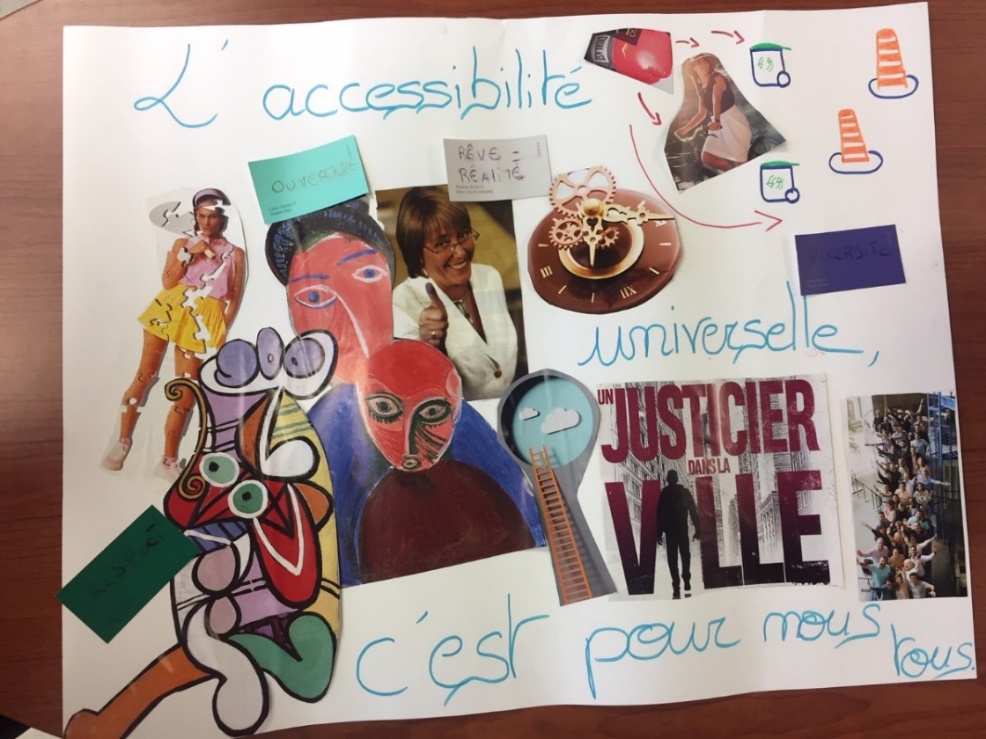 Éléments mentionnés lors de la présentationNous notre phrase était : L’accessibilité universelle c’est pour nous tous. Dans la notion de l’accessibilité il y a le petit gang de boxe qui représente l’image de rencontrer des cônes, des poubelles, des vélos qui empêchent l’accessibilité.C’est un peu complexe et c’est tout un outillage qu’il faut associer pour prendre en compte tout le monde. L’accessibilité universelle c’est un peu notre justicier dans la ville, donc ça peut atteindre le cielVu que c’est pour nous tous, il y a la photo avec toute cette population, tous heureux, tous les bras levés puisque tout le monde est content Les valeurs : respect, ouverture, rêves, réalité, diversité.Œuvre de l’équipe 2 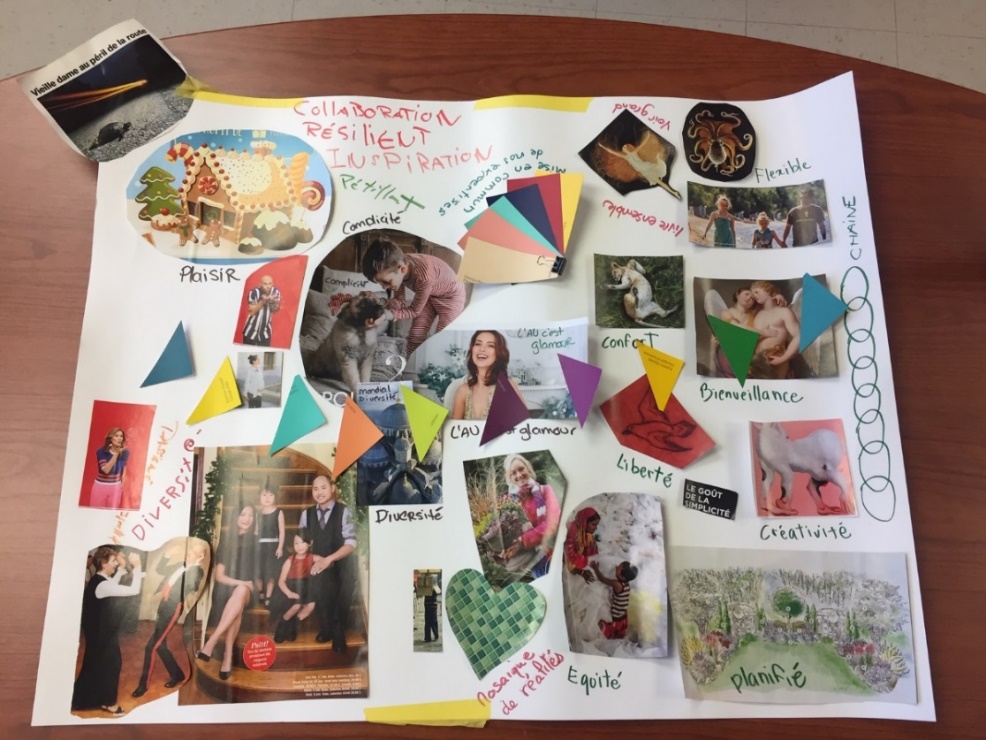 Éléments mentionnés lors de la présentationÉléments qui font appel au plaisir, la diversité : cela peut être plaisant de faire de l’AUÉléments de complicité, que cela peut être glamour de faire de l’AUVoir grandVivre ensemble, diversité familiale La chaîne de l’accessibilité universelle : le parcours sans obstacleMots en rafale : la bienveillance, confort, liberté, la créativité, le goût de la simplicité, que ce soit planifié, que ce soit équitable, collaboration, résilient, inspiration, pétillant.Image de mosaïque pour représenter les réalités différentes Image qui sort du cadre (tortue en déplacement, avec le slogan « Vieille dame au péril de la route ») : voir à l’extérieur de cette boîte-là, oser penser grand, une question d’insouciance. Œuvre de l’équipe 3 				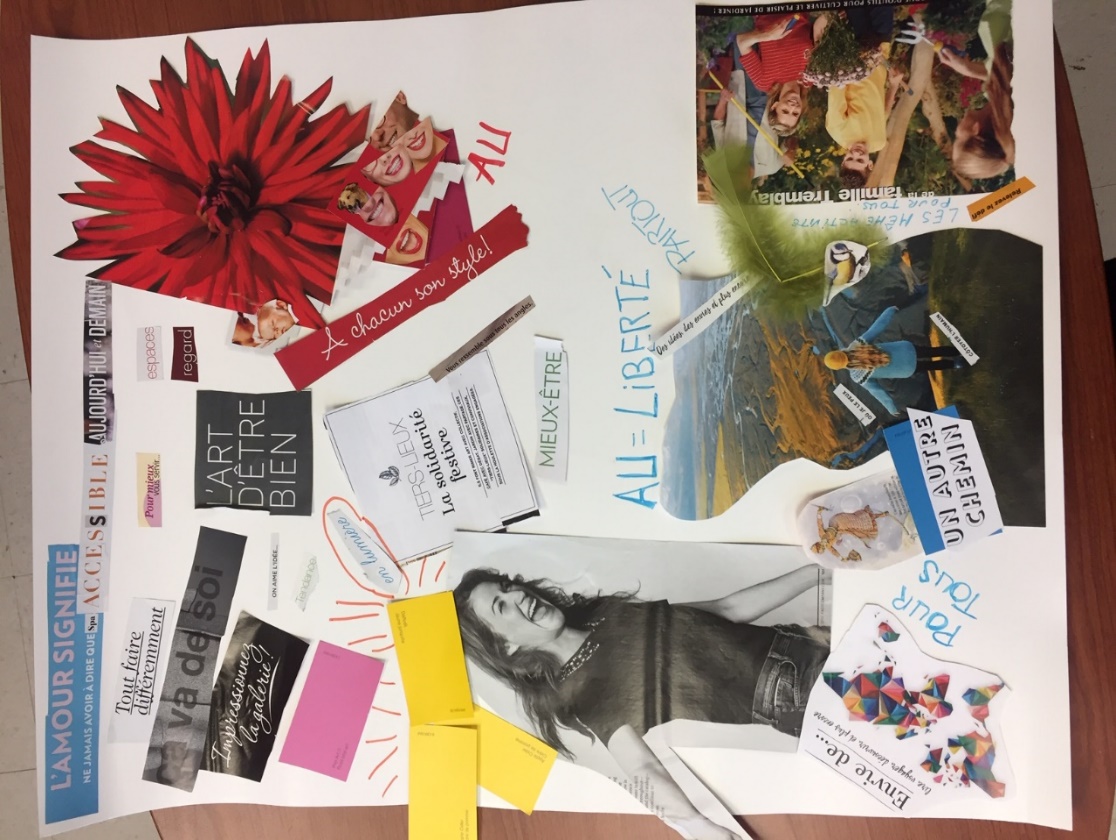 Éléments mentionnés lors de la présentation« L’amour signifie ne jamais avoir à dire que spa accessible aujourd’hui et demain » Tout faire différemment, impressionner la galerie, On est dans des couleurs de rouge flash, à chacun son style, la solidarité festiveOn est dans le festif beaucoup, dans le sourire beaucoup, dans la lumièreL’AU c’est la liberté, donc des images de liberté, d’accessibilité, d’activités accessibles pour tous Le mieux-être et lumièreOn sort du cadreŒuvre de l’équipe 4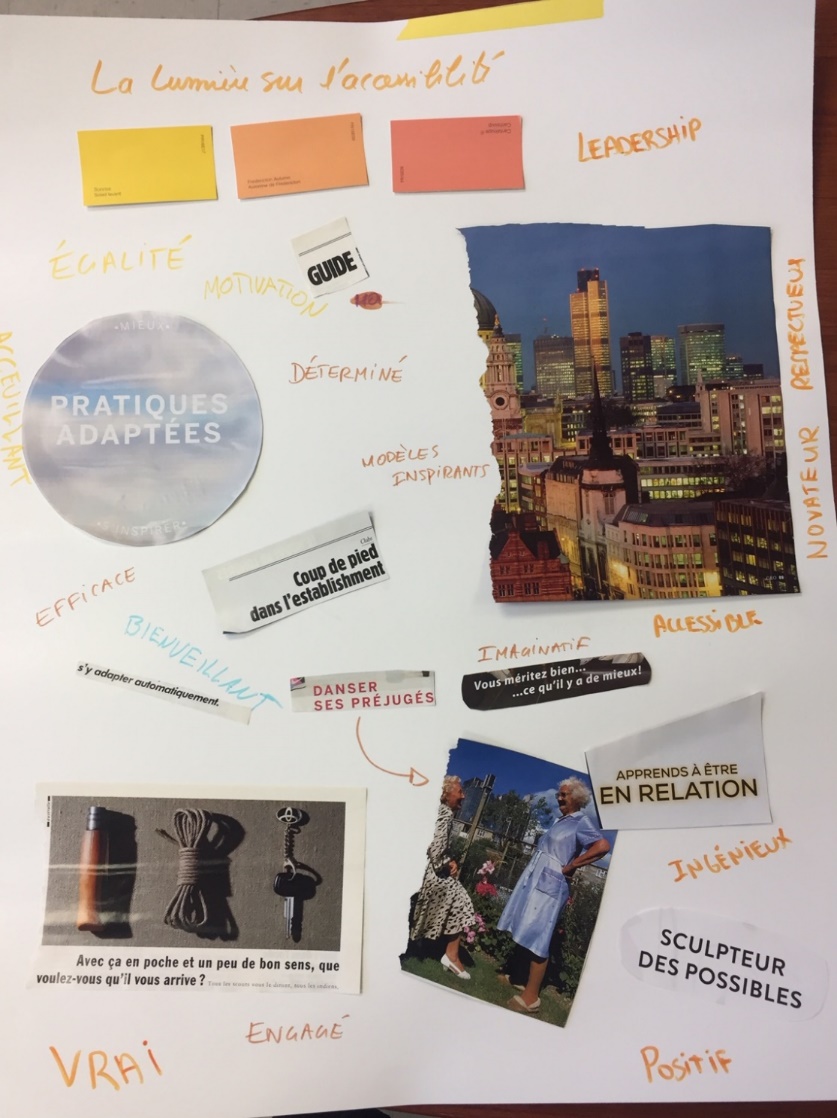 Éléments mentionnés lors de la présentationThème de couleur : jaune-orangé pour que ce soit lumineux. « Lumière sur l’accessibilité »Après découpage des images qui nous inspiraient individuellement. Image d’une ville, de 2 mamies qui jasent dans un jardin, d’une trousse de secours écrit : « avec ça en poche et un peu de bon sens, que voulez-vous qu’il vous arrive? », Les mots qui nous inspirent : guide, « Coup de pied dans l’établissement » qui était un Géo des années 91 sur le nouveau Londres, s’y adapter automatiquement, danser ses préjugés, apprends à être en relation, vous méritez bien…ce qu’il y a de mieux!, sculpteur des possibles et pratiques adaptées.Les mots qui nous inspirent l’accessibilité : égalité, motivation, leadership, déterminé, accessible, positif, engagé, ingénieux, etc.Formation AlterGo525, rue Dominion, Bureau 340Montréal, Québec  H3J 2B4514-933-2739www.altergo.cainfo@formationaltergo.ca